Phase 3: Prepare for the Pilot3.9 Measurement PlanLearning ObjectivesReview behavioral health integration measures currently collected.Prepare a measurement plan supporting your Aim statement.InstructionsComplete this worksheet outline measure collection plans for your Aim statementBackground: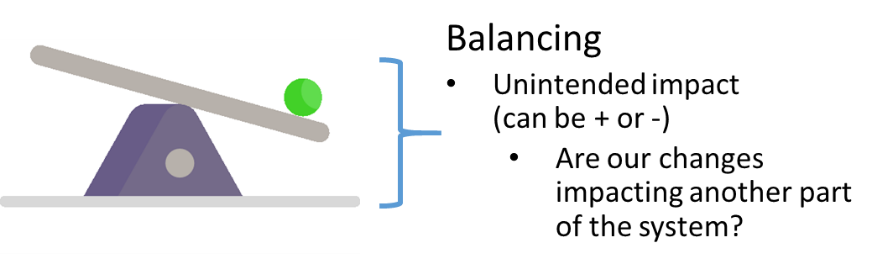 Team nameProject nameAim statement targetHow will data be shared with project team (frequency, format, other?)How will data be shared with frontline stakeholders (frequency, format, other?)MeasureMeasure TypeDescription/ SpecsData SourceMeasurementFrequencyReportingFrequencyHow will data be presented?ResponsiblePerson(s)BaselineTargetInclude internal ID if usingOutcomeProcessBalanceInclude definition of numerator/denominator where appropriate